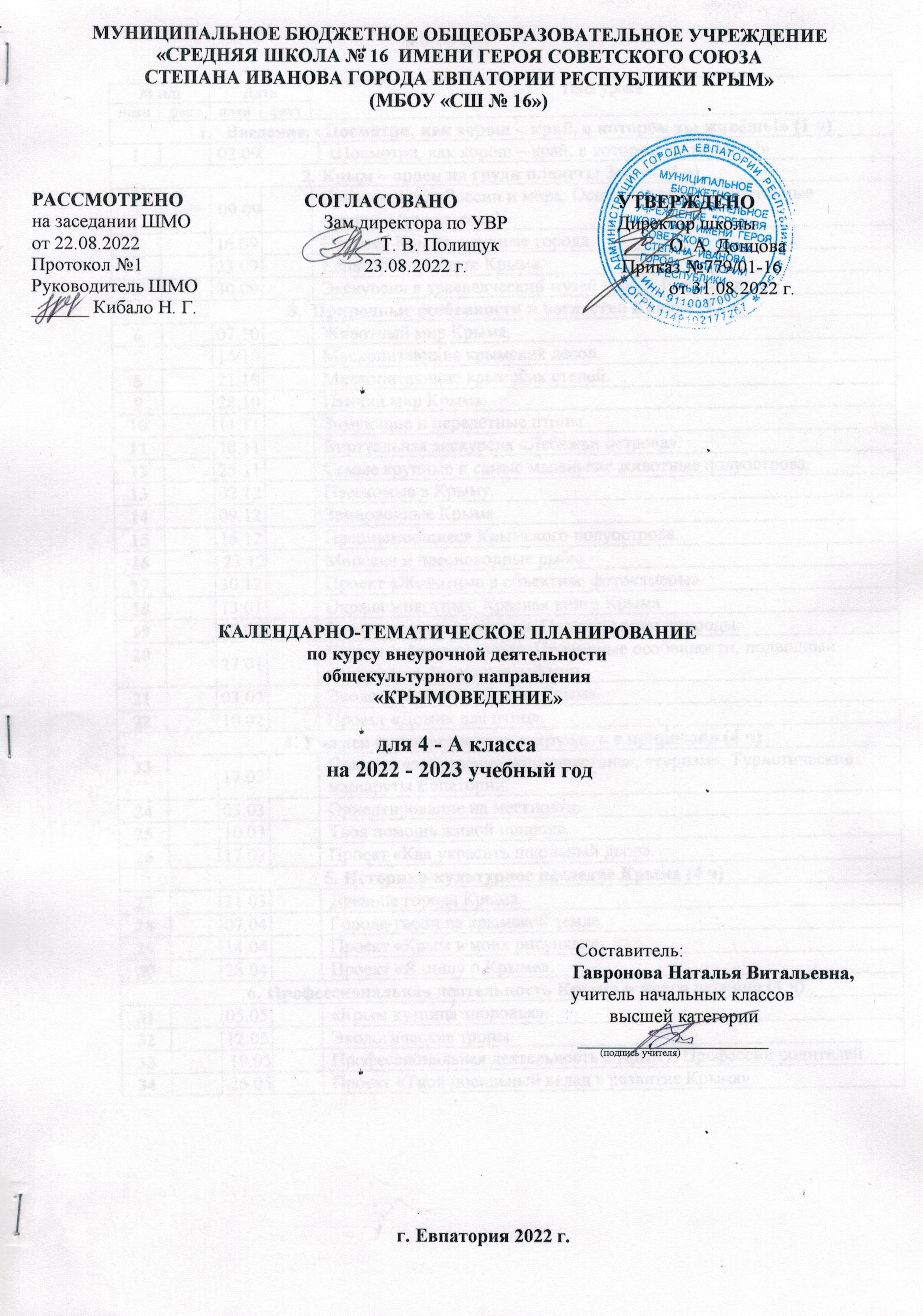 № п/п№ п/пДатаДатаТема урокаТема урокапланфактпланфактТема урокаТема урокаВведение. «Посмотри, как хорош – край, в котором ты живёшь!» (1 ч)Введение. «Посмотри, как хорош – край, в котором ты живёшь!» (1 ч)Введение. «Посмотри, как хорош – край, в котором ты живёшь!» (1 ч)Введение. «Посмотри, как хорош – край, в котором ты живёшь!» (1 ч)Введение. «Посмотри, как хорош – край, в котором ты живёшь!» (1 ч)Введение. «Посмотри, как хорош – край, в котором ты живёшь!» (1 ч)102.09«Посмотри, как хорош – край, в котором ты живёшь!»2. Крым – орден на груди планеты Земля (4 ч)2. Крым – орден на груди планеты Земля (4 ч)2. Крым – орден на груди планеты Земля (4 ч)2. Крым – орден на груди планеты Земля (4 ч)2. Крым – орден на груди планеты Земля (4 ч)2. Крым – орден на груди планеты Земля (4 ч)209.09Крым на карте России и мира. Основные административные единицы (город, село).Крым на карте России и мира. Основные административные единицы (город, село).316.09Столица Крыма, крупные города.Столица Крыма, крупные города.423.09Евпатория на карте Крыма.Евпатория на карте Крыма.530.09Экскурсия в краеведческий музей города Евпатории.Экскурсия в краеведческий музей города Евпатории.3.  Природные особенности и богатства Крыма (17 ч)3.  Природные особенности и богатства Крыма (17 ч)3.  Природные особенности и богатства Крыма (17 ч)3.  Природные особенности и богатства Крыма (17 ч)3.  Природные особенности и богатства Крыма (17 ч)3.  Природные особенности и богатства Крыма (17 ч)607.10Животный мир Крыма.Животный мир Крыма.714.10Млекопитающие крымских лесов.Млекопитающие крымских лесов.821.10Млекопитающие крымских степей.Млекопитающие крымских степей.928.10Птичий мир Крыма.Птичий мир Крыма.1011.11Зимующие и перелётные птицы.Зимующие и перелётные птицы.1118.11Виртуальная экскурсия «Лебяжьи острова».Виртуальная экскурсия «Лебяжьи острова».1225.11Самые крупные и самые маленькие животные полуострова.Самые крупные и самые маленькие животные полуострова.1302.12Насекомые в Крыму.Насекомые в Крыму.1409.12Земноводные Крыма.Земноводные Крыма.1516.12Пресмыкающиеся Крымского полуострова.Пресмыкающиеся Крымского полуострова.1623.12Морские и пресноводные рыбы.Морские и пресноводные рыбы.1730.12Проект «Животные в объективе фотокамеры».Проект «Животные в объективе фотокамеры».1813.01Охрана животных. Красная книга Крыма.Охрана животных. Красная книга Крыма.1920.01Заповедники и заказники. Парки и музеи природы.Заповедники и заказники. Парки и музеи природы.2027.01Чёрное и Азовское моря. Природные особенности, подводный растительный и животный мир.Чёрное и Азовское моря. Природные особенности, подводный растительный и животный мир.2103.02Экологические проблемы Крыма.Экологические проблемы Крыма.2210.02Проект «Домик для птиц».Проект «Домик для птиц».4. Учимся путешествовать и дружить с природой» (4 ч)4. Учимся путешествовать и дружить с природой» (4 ч)4. Учимся путешествовать и дружить с природой» (4 ч)4. Учимся путешествовать и дружить с природой» (4 ч)4. Учимся путешествовать и дружить с природой» (4 ч)4. Учимся путешествовать и дружить с природой» (4 ч)2317.02Понятия «экскурсия», «путешествие», «туризм». Туристические маршруты Евпатории.Понятия «экскурсия», «путешествие», «туризм». Туристические маршруты Евпатории.2403.03Ориентирование на местности.Ориентирование на местности.2510.03Твоя помощь живой природе.Твоя помощь живой природе.2617.03Проект «Как украсить школьный двор».Проект «Как украсить школьный двор».5. Историко-культурное наследие Крыма (4 ч)5. Историко-культурное наследие Крыма (4 ч)5. Историко-культурное наследие Крыма (4 ч)5. Историко-культурное наследие Крыма (4 ч)5. Историко-культурное наследие Крыма (4 ч)5. Историко-культурное наследие Крыма (4 ч)2731.03Древние города Крыма.Древние города Крыма.2807.04Города-герои на крымской земле.Города-герои на крымской земле.2914.04Проект «Крым в моих рисунках».Проект «Крым в моих рисунках».3028.04Проект «Я пишу о Крыме».Проект «Я пишу о Крыме».6. Профессиональная деятельность Крыма и моего региона (4 ч)6. Профессиональная деятельность Крыма и моего региона (4 ч)6. Профессиональная деятельность Крыма и моего региона (4 ч)6. Профессиональная деятельность Крыма и моего региона (4 ч)6. Профессиональная деятельность Крыма и моего региона (4 ч)6. Профессиональная деятельность Крыма и моего региона (4 ч)3105.05«Крым кузница здоровья».«Крым кузница здоровья».3212.05Экологические тропы.Экологические тропы.3319.05Профессиональная деятельность в Крыму. Профессии родителей.Профессиональная деятельность в Крыму. Профессии родителей.3426.05Проект «Твой посильный вклад в развитие Крыма».Проект «Твой посильный вклад в развитие Крыма».